dále jen „vypůjčitel“Článek II.Úvodní ustanoveníPůjčitel je vlastníkem pozemku parc. č. 175/3, orná půda, ležícího v katastrálním území Zlatníky u Opavy (dále jen „předmět výpůjčky“). Článek III.Předmět smlouvyPůjčitel touto smlouvou přenechává vypůjčiteli do bezplatného dočasného užívání (výpůjčky) předmět výpůjčky. Vypůjčitel se zavazuje předmět výpůjčky užívat řádně, v souladu s touto smlouvou a za níže uvedeným účelem. Vypůjčitel prohlašuje, že je mu stav předmětu výpůjčky dobře znám, neboť si jej prohlédl před uzavřením této smlouvy, a potvrzuje, že je ve stavu způsobilém k řádnému užívání a že jej půjčitel seznámil 
se všemi pravidly, která je třeba při užívání předmětu výpůjčky dodržovat.Článek IV.Účel a hodnota výpůjčkyVypůjčitel se zavazuje užívat předmět výpůjčky pro účely spolkové činnosti (hasičský sport, tréninky, práce s mládeži a dětmi).Změna dohodnutého účelu výpůjčky je možná jen na základě předchozí písemné dohody smluvních stran.Článek V.Doba výpůjčkyTato smlouva o výpůjčce se sjednává od data podpisu smlouvy na dobu neurčitou s výpovědní lhůtou 3 měsíce. Článek VI.Ukončení výpůjčkyVýpůjčka končí uplynutím doby trvání výpůjčky, pokud se smluvní strany nedohodnou na uzavření dodatku, kterým dojde k prodloužení doby trvání výpůjčky dle této smlouvy.Smluvní strany se dále dohodly, že výpůjčku dle této smlouvy lze ukončit i bez uvedení důvodu písemnou výpovědí kterékoliv ze smluvních stran s tříměsíční výpovědní dobou, která počíná běžet posledním dnem kalendářního měsíce, v němž byla výpověď doručena druhé smluvní straně. Půjčitel může tuto smlouvu dále vypovědět bez výpovědní doby, jestliže vypůjčitel nebude předmět výpůjčky řádně užívat nebo jestliže předmět výpůjčky bude užívat v rozporu s účelem uvedeným v článku IV. této smlouvy nebo jestliže bude půjčitel předmět výpůjčky nevyhnutelně potřebovat. V takovém případě výpověď nabývá účinnosti dnem doručení výpovědi vypůjčiteli.  Nejpozději v poslední den trvání výpůjčky (v případě skončení výpůjčky výpovědí bez výpovědní doby do tří dnů od účinnosti výpovědi) je vypůjčitel povinen předmět výpůjčky vyklidit a předat půjčiteli 
ve stavu, v jakém jej převzal, pokud se s půjčitelem nedohodne jinak.   Článek VII.Zvláštní ustanoveníVypůjčitel se dále zavazuje:pečovat o pořádek a čistotu na předmětu výpůjčky a neprodleně z něj odstraňovat odpady 
a odpadky,užívat předmět výpůjčky jako řádný hospodář a nepřipustit jeho znehodnocení,provádět běžnou údržbu předmětu výpůjčky a hradit náklady spojené s užíváním předmětu výpůjčky 
a jeho běžnou údržbou a hradit náklady spojené s údržbou drobných staveb na předmětu výpůjčky,zdržet se jednání, která by byla v rozporu se smluveným účelem užívání předmětu výpůjčky, zdržet se vyvíjení činností na předmětu výpůjčky, které by mohly výrazněji rušit práva jiných osob nebo je nepřiměřeně obtěžovat nebo poškozovat, ani takové činnosti svou pasivitou umožnit; zejména je vypůjčitel povinen zdržet se obtěžování sousedních pozemků nadměrným hlukem 
či kouřem,umožnit půjčiteli na jeho výzvu vstup na předmět výpůjčky za účelem kontroly, zda vypůjčitel užívá předmět výpůjčky řádným způsobem a v souladu s touto smlouvou, a poskytnout půjčiteli potřebnou součinnost.V případě zřízení nepovolené skládky na předmětu výpůjčky či porušení odst. 2 písm. a) tohoto článku smlouvy je půjčitel oprávněn předmět výpůjčky uvést do řádného stavu na náklady a nebezpečí vypůjčitele; vypůjčitel se zavazuje náklady s tím spojené půjčiteli nahradit. Vypůjčitel nesmí bez řádného předchozího písemného souhlasu půjčitele, s výjimkou naplnění účelu této smlouvy, provádět jakékoliv změny na předmětu výpůjčky. Na pozemku nebude vypůjčitelem umístěna žádná trvalá stavba ani dočasné stavby. Vypůjčitel bere na vědomí, že před skončením výpůjčky je povinen předmět výpůjčky uvést do původního stavu, pokud se smluvní strany nedohodnou jinak. Smluvní strany se dále dohodly, že v případě skončení výpůjčky není vypůjčitel oprávněn a nesmí požadovat po půjčiteli protihodnotu toho, o co se případně zvýšila hodnota předmětu výpůjčky.  Článek VIII.Odpovědnost za škoduOchrana veškerého majetku ve vlastnictví vypůjčitele umístěného na předmětu výpůjčky před ztrátou, poškozením nebo zničením a jeho pojištění je výlučně věcí vypůjčitele, přičemž náklady s tím spojené jdou k jeho tíži.Půjčitel neodpovídá za odcizení čehokoli z majetku vypůjčitele umístěného na předmětu výpůjčky, neodpovídá ani za jiné škody, které by vypůjčiteli vznikly v souvislosti s užíváním předmětu výpůjčky, s výjimkou případů prokazatelně zaviněných půjčitelem.Během trvání výpůjčky odpovídá vypůjčitel půjčiteli za škody způsobené na předmětu výpůjčky, 
které způsobil vypůjčitel nebo třetí osoba v souvislosti s činností vypůjčitele.Článek IX.Sankční ustanoveníNevyklidí-li vypůjčitel předmět výpůjčky řádně a včas, zavazuje se půjčiteli zaplatit smluvní pokutu 
ve výši 500,- Kč za každý, i započatý den prodlení.  Zaplacením smluvní pokuty není dotčeno právo půjčitele na náhradu škody. Článek X.Závěrečná ustanoveníZáležitosti touto smlouvou neupravené se řídí občanským zákoníkem a dalšími příslušnými právními předpisy.Smluvní strany se dohodly, že tato smlouva je uzavřena dnem, kdy ji podepíše poslední ze smluvních stran.Tuto smlouvu lze změnit pouze formou písemných, oboustranně dohodnutých a vzestupně číslovaných dodatků.  Tato smlouva je vyhotovena ve třech stejnopisech. Dva stejnopisy obdrží půjčitel a jeden stejnopis obdrží vypůjčitel. Vypůjčitel, resp. osoby podepisující za vypůjčitele tuto smlouvu prohlašují, že byly splněny všechny předpoklady stanovené právními předpisy, zakladatelským právním jednáním vypůjčitele a případně dalšími vnitřními předpisy vypůjčitele pro řádné a platné uzavření této smlouvy a že osoby podepisující za vypůjčitele tuto smlouvu jsou oprávněny tak učinit.Smluvní strany se dohodly, že tato smlouva – ať už je povinně uveřejňovanou smlouvou dle zákona 
o registru smluv, či nikoli – bude natrvalo uveřejněna v registru smluv, a to v celém rozsahu včetně příslušných metadat, s výjimkou údajů o fyzických osobách, které nejsou smluvními stranami, 
a kontaktních či doplňujících údajů (číslo účtu, telefonní číslo, e-mailová adresa apod.). Uveřejnění této smlouvy v registru smluv zajistí bez zbytečného odkladu po jejím uzavření statutární město Opava. Nezajistí-li však uveřejnění této smlouvy v registru smluv v souladu se zákonem statutární město Opava nejpozději do 15 dnů od jejího uzavření, je uveřejnění povinna nejpozději do 30 dnů od uzavření této smlouvy v souladu se zákonem zajistit druhá smluvní strana. Strana uveřejňující smlouvu se zavazuje splnit podmínky pro to, aby správce registru smluv zaslal potvrzení o uveřejnění smlouvy také druhé smluvní straně.Záměr půjčitele poskytnout předmět výpůjčky do výpůjčky byl zveřejněn vyvěšením na úřední desce pod č. 431/23 (od 24.7.2023 do 9.8.2023).Tato smlouva byla schválena Zastupitelstvem městské části Zlatníky statutárního města Opavy dne 11.09.2023 usnesením č.41/06/ZMČ/23V ……………………… dne ………………… 			V ……………………… dne ………………… Za půjčitele: 						Za vypůjčitele: _________________________________________________					________________________________________________           xxxxxxxxxxxxxxxxx						 xxxxxxxxxxxxxxxx         starosta městské části 					                starosta SDHStatutÁrní město OpavaStatutÁrní město OpavaStatutÁrní město Opava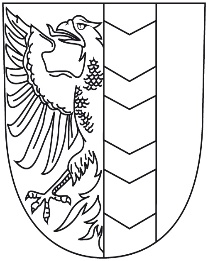 *MMOPP00G0V50**MMOPP00G0V50**MMOPP00G0V50**MMOPP00G0V50*SMLOUVA O VÝPŮJČCESMLOUVA O VÝPŮJČCESMLOUVA O VÝPŮJČCESMLOUVA O VÝPŮJČCESMLOUVA O VÝPŮJČCEuzavřená podle ustanovení §  násl. občanského zákoníku uzavřená podle ustanovení §  násl. občanského zákoníku uzavřená podle ustanovení §  násl. občanského zákoníku uzavřená podle ustanovení §  násl. občanského zákoníku uzavřená podle ustanovení §  násl. občanského zákoníku Článek I.Článek I.Článek I.Článek I.Článek I.Smluvní stranySmluvní stranySmluvní stranySmluvní stranySmluvní stranyPůjčitel: Statutární město Opava Statutární město Opava Statutární město Opava Statutární město Opava Se sídlem:Horní náměstí 382/69, Město, 746 01 OpavaHorní náměstí 382/69, Město, 746 01 OpavaHorní náměstí 382/69, Město, 746 01 OpavaHorní náměstí 382/69, Město, 746 01 OpavaIČ:00300535003005350030053500300535DIČ:CZ00300535CZ00300535CZ00300535CZ00300535Číslo účtu:xxxxxxxxxxxxxxxxxxxxxxxxxxxxxxxxxxxxxxxxxxxxxxxxxxxxxxxxxxxxxxxxxxxxxxxxxxxxBankovní spojení:Česká spořitelna, a.s., pobočka OpavaČeská spořitelna, a.s., pobočka OpavaČeská spořitelna, a.s., pobočka OpavaČeská spořitelna, a.s., pobočka OpavaJednající:Městskou částí Zlatníkyse sídlem 6. května 79/19, Zlatníky, 746 01 Opavazastoupenou xxxxxxxxxxxxxxxxx, starostou městské částiMěstskou částí Zlatníkyse sídlem 6. května 79/19, Zlatníky, 746 01 Opavazastoupenou xxxxxxxxxxxxxxxxx, starostou městské částiMěstskou částí Zlatníkyse sídlem 6. května 79/19, Zlatníky, 746 01 Opavazastoupenou xxxxxxxxxxxxxxxxx, starostou městské částiMěstskou částí Zlatníkyse sídlem 6. května 79/19, Zlatníky, 746 01 Opavazastoupenou xxxxxxxxxxxxxxxxx, starostou městské částiID datové schránky:h2aarnbh2aarnbh2aarnbh2aarnbdále jen „půjčitel“dále jen „půjčitel“dále jen „půjčitel“dále jen „půjčitel“dále jen „půjčitel“Vypůjčitel: SH ČMS – Sbor dobrovolných hasičů Zlatníky SH ČMS – Sbor dobrovolných hasičů Zlatníky SH ČMS – Sbor dobrovolných hasičů Zlatníky SH ČMS – Sbor dobrovolných hasičů Zlatníky Se sídlem:6. května 52/22, Zlatníky, 746 01 Opava 6. května 52/22, Zlatníky, 746 01 Opava 6. května 52/22, Zlatníky, 746 01 Opava 6. května 52/22, Zlatníky, 746 01 Opava IČ:66739021667390216673902166739021Zapsán:ve spolkovém rejstříku u Městského soudu v Praze, pod sp. zn. L 35186 ve spolkovém rejstříku u Městského soudu v Praze, pod sp. zn. L 35186 ve spolkovém rejstříku u Městského soudu v Praze, pod sp. zn. L 35186 ve spolkovém rejstříku u Městského soudu v Praze, pod sp. zn. L 35186 Číslo účtu:xxxxxxxxxxxxxxxxxxxxxxxxxxxxxxxxxxxxxxxxxxxxxxxxxxxxxxxxxxxxxxxxxxxxBankovní spojení:Komerční banka, a.s., pobočka OpavaKomerční banka, a.s., pobočka OpavaKomerční banka, a.s., pobočka OpavaKomerční banka, a.s., pobočka OpavaZastoupen:xxxxxxxxxxxxxxxxx, starostou sboruxxxxxxxxxxxxxxxxx, starostou sboruxxxxxxxxxxxxxxxxx, starostou sboruxxxxxxxxxxxxxxxxx, starostou sboruE-mail:hasici.zlatniky@centrum.czhasici.zlatniky@centrum.czhasici.zlatniky@centrum.czhasici.zlatniky@centrum.cz